Section III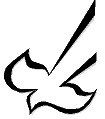 Calvary Chapel of Palm Harbor
Ministry Application
Section III is to be completed only if applying for Children’s Ministry.CHILDREN'S MINISTRY DATAA. Why do you desire to serve in the Children's Ministry? __________________________________________________________________________________________________________________________________________________________________________________________________________________B. Do you have any previous experience as a Children's Minister with Calvary Chapel or another organization?
__________________________________________________________________________________________________________________________________________________________________________________________________________________C. Other experience ministering to children: __________________________________________________________________________________________________________________________________________________________________________________________________________________D. Do you have any special talents or abilities you would like to share with the children? ________________________________________________________________________________________________________________________________________________________________________________________________________________________________________________________________________________________E. Hobbies & Interests: (Things you like to do) __________________________________________________________________________________________________________________________________________________________________________________________________________________F. Is there anything you would like to discuss with a Pastor concerning your involvement with children?
______________________________________________________________________
_____________________________________________________________________________________________________________________________________________________________________________       ________________
Print Name                                                       Date

_________________________________
Signature